PERSONAL DETAILSPERSONAL DETAILSPERSONAL DETAILSPERSONAL DETAILSPERSONAL DETAILSPERSONAL DETAILSNameSahana D GowdaSahana D GowdaSahana D GowdaSahana D Gowda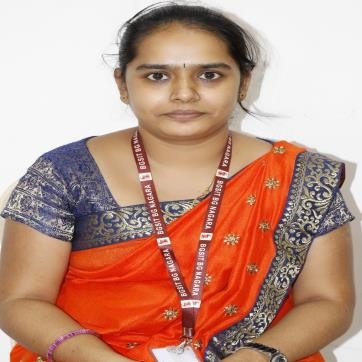 DepartmentComputer Science and EngineeringComputer Science and EngineeringComputer Science and EngineeringComputer Science and EngineeringDesignationAssistant ProfessorAssistant ProfessorAssistant ProfessorAssistant ProfessorQualificationM.TechM.TechM.TechM.TechTeaching Experience04 Years04 Years04 Years04 YearsEmail IDsahanad@bgsit.ac.insahanad@bgsit.ac.inVidwan-ID119849119849Scopus IDScopus ID57210595639Date of Birth13-10-199313-10-1993DOJDOJ18-08-2018Type of AssociationRegularRegularRegularRegularRegularOrcid ID0000-0002-0320-49870000-0002-0320-4987Google Scholar IDGoogle Scholar IDuser=Uctq4MEAAAAJ&hl=enCore DisciplineComputer Science and EngineeringComputer Science and EngineeringComputer Science and EngineeringComputer Science and EngineeringComputer Science and EngineeringSpecializationComputer Science and EngineeringComputer Science and EngineeringComputer Science and EngineeringComputer Science and EngineeringComputer Science and EngineeringAreas of InterestArtificial IntelligenceImage processingMachine LearningArtificial IntelligenceImage processingMachine LearningArtificial IntelligenceImage processingMachine LearningArtificial IntelligenceImage processingMachine LearningArtificial IntelligenceImage processingMachine LearningMEMBERSHIP OF PROFESSIONAL BODIESMEMBERSHIP OF PROFESSIONAL BODIESMEMBERSHIP OF PROFESSIONAL BODIESMEMBERSHIP OF PROFESSIONAL BODIESMEMBERSHIP OF PROFESSIONAL BODIESMEMBERSHIP OF PROFESSIONAL BODIESProfessional SocietyProfessional SocietyFrom YearFrom YearMembership Number/ NatureMembership Number/ NatureIAENGIAENGApril 2019April 2019238076/ LIFETIME238076/ LIFETIMEISTEISTENOVEMBER 2020NOVEMBER 2020LIFETIMELIFETIMEPUBLICATIONSPUBLICATIONSPUBLICATIONSPUBLICATIONSPUBLICATIONSPUBLICATIONSINTERNATIONAL JOURNALS: 02INTERNATIONAL JOURNALS: 02INTERNATIONAL JOURNALS: 02INTERNATIONAL JOURNALS: 02INTERNATIONAL JOURNALS: 02INTERNATIONAL JOURNALS: 021. Sahana D Gowda “Smart Irrigation System and Pest Detection Using IoT” InternationalJournal of Computer Science and Mobile Computing (IJCSMC), ISSN 2320-088X, Volume 7, Issue 5, May 2018.1. Sahana D Gowda “Smart Irrigation System and Pest Detection Using IoT” InternationalJournal of Computer Science and Mobile Computing (IJCSMC), ISSN 2320-088X, Volume 7, Issue 5, May 2018.1. Sahana D Gowda “Smart Irrigation System and Pest Detection Using IoT” InternationalJournal of Computer Science and Mobile Computing (IJCSMC), ISSN 2320-088X, Volume 7, Issue 5, May 2018.1. Sahana D Gowda “Smart Irrigation System and Pest Detection Using IoT” InternationalJournal of Computer Science and Mobile Computing (IJCSMC), ISSN 2320-088X, Volume 7, Issue 5, May 2018.1. Sahana D Gowda “Smart Irrigation System and Pest Detection Using IoT” InternationalJournal of Computer Science and Mobile Computing (IJCSMC), ISSN 2320-088X, Volume 7, Issue 5, May 2018.1. Sahana D Gowda “Smart Irrigation System and Pest Detection Using IoT” InternationalJournal of Computer Science and Mobile Computing (IJCSMC), ISSN 2320-088X, Volume 7, Issue 5, May 2018.2. Sahana D Gowda “Machine Learning for Agribusiness Using GIS” International Journalof Recent Technology and Engineering (IJRTE), ISSN 2277-3878, Volume-8, Issue-2, July 2019.2. Sahana D Gowda “Machine Learning for Agribusiness Using GIS” International Journalof Recent Technology and Engineering (IJRTE), ISSN 2277-3878, Volume-8, Issue-2, July 2019.2. Sahana D Gowda “Machine Learning for Agribusiness Using GIS” International Journalof Recent Technology and Engineering (IJRTE), ISSN 2277-3878, Volume-8, Issue-2, July 2019.2. Sahana D Gowda “Machine Learning for Agribusiness Using GIS” International Journalof Recent Technology and Engineering (IJRTE), ISSN 2277-3878, Volume-8, Issue-2, July 2019.2. Sahana D Gowda “Machine Learning for Agribusiness Using GIS” International Journalof Recent Technology and Engineering (IJRTE), ISSN 2277-3878, Volume-8, Issue-2, July 2019.2. Sahana D Gowda “Machine Learning for Agribusiness Using GIS” International Journalof Recent Technology and Engineering (IJRTE), ISSN 2277-3878, Volume-8, Issue-2, July 2019.INTERNATIONAL CONFERENCE: 02INTERNATIONAL CONFERENCE: 02INTERNATIONAL CONFERENCE: 02INTERNATIONAL CONFERENCE: 02INTERNATIONAL CONFERENCE: 02INTERNATIONAL CONFERENCE: 02Sahana D Gowda “Antihacker Using Computer Networks and Security” International Conference on Recent Trends in Science and Technology (ICRTST), June 2020.Sahana D Gowda “Cloud-based Livestock Monitoring System Using RFID and Block Chain Technology” International Journal of Advanced Research in Computer and Communication Engineering (IJARCCE), Volume 10, Issue 6, June 2021.Sahana D Gowda “Antihacker Using Computer Networks and Security” International Conference on Recent Trends in Science and Technology (ICRTST), June 2020.Sahana D Gowda “Cloud-based Livestock Monitoring System Using RFID and Block Chain Technology” International Journal of Advanced Research in Computer and Communication Engineering (IJARCCE), Volume 10, Issue 6, June 2021.Sahana D Gowda “Antihacker Using Computer Networks and Security” International Conference on Recent Trends in Science and Technology (ICRTST), June 2020.Sahana D Gowda “Cloud-based Livestock Monitoring System Using RFID and Block Chain Technology” International Journal of Advanced Research in Computer and Communication Engineering (IJARCCE), Volume 10, Issue 6, June 2021.Sahana D Gowda “Antihacker Using Computer Networks and Security” International Conference on Recent Trends in Science and Technology (ICRTST), June 2020.Sahana D Gowda “Cloud-based Livestock Monitoring System Using RFID and Block Chain Technology” International Journal of Advanced Research in Computer and Communication Engineering (IJARCCE), Volume 10, Issue 6, June 2021.Sahana D Gowda “Antihacker Using Computer Networks and Security” International Conference on Recent Trends in Science and Technology (ICRTST), June 2020.Sahana D Gowda “Cloud-based Livestock Monitoring System Using RFID and Block Chain Technology” International Journal of Advanced Research in Computer and Communication Engineering (IJARCCE), Volume 10, Issue 6, June 2021.Sahana D Gowda “Antihacker Using Computer Networks and Security” International Conference on Recent Trends in Science and Technology (ICRTST), June 2020.Sahana D Gowda “Cloud-based Livestock Monitoring System Using RFID and Block Chain Technology” International Journal of Advanced Research in Computer and Communication Engineering (IJARCCE), Volume 10, Issue 6, June 2021.NATIONAL CONFERENCES:00NATIONAL CONFERENCES:00NATIONAL CONFERENCES:00NATIONAL CONFERENCES:00NATIONAL CONFERENCES:00NATIONAL CONFERENCES:00GUEST LECTURES DELIVERDGUEST LECTURES DELIVERDGUEST LECTURES DELIVERDInvited College NameTitle of the topicDateGOVT. POLYTECHNIC COLLEGE, NAGAMANGALA.OBJECT ORIENTED CONCEPTS WITHJAVA3 DAYS IN A WEEK (JAN 2018)WORKSHOPS/SEMINARS/FDPs/ PARTICIPATED: 10WORKSHOPS/SEMINARS/FDPs/ PARTICIPATED: 10WORKSHOPS/SEMINARS/FDPs/ PARTICIPATED: 101. One day FDP on “Management of intellectual property for IPRC”, by ACU Intellectual Property Rights Cell (ACUIPRC) and KSCST in association with CIPAM Govt. of India on 21 June 2019.1. One day FDP on “Management of intellectual property for IPRC”, by ACU Intellectual Property Rights Cell (ACUIPRC) and KSCST in association with CIPAM Govt. of India on 21 June 2019.1. One day FDP on “Management of intellectual property for IPRC”, by ACU Intellectual Property Rights Cell (ACUIPRC) and KSCST in association with CIPAM Govt. of India on 21 June 2019.2. Five-day FDP on “Machine Learning crash course (MLCC)” organized by Dept. of CSEand ISE, BGSIT, ACU and Google from 15th December to 19th December 2018.2. Five-day FDP on “Machine Learning crash course (MLCC)” organized by Dept. of CSEand ISE, BGSIT, ACU and Google from 15th December to 19th December 2018.2. Five-day FDP on “Machine Learning crash course (MLCC)” organized by Dept. of CSEand ISE, BGSIT, ACU and Google from 15th December to 19th December 2018.3. Five-day FDP on “Digital Teaching Techniques”, organized by ICT Academy from 29thJune 2020 to 04th July 2020.3. Five-day FDP on “Digital Teaching Techniques”, organized by ICT Academy from 29thJune 2020 to 04th July 2020.3. Five-day FDP on “Digital Teaching Techniques”, organized by ICT Academy from 29thJune 2020 to 04th July 2020.4. Five-Day Faculty Development Program on “Neural Networks and Deep Learning UsingPython”, organized by School of Computing and Information technology, REVA University, Bengaluru from 1 June to 5 June 2020.4. Five-Day Faculty Development Program on “Neural Networks and Deep Learning UsingPython”, organized by School of Computing and Information technology, REVA University, Bengaluru from 1 June to 5 June 2020.4. Five-Day Faculty Development Program on “Neural Networks and Deep Learning UsingPython”, organized by School of Computing and Information technology, REVA University, Bengaluru from 1 June to 5 June 2020.5. Seven-day FDP on “Artificial Intelligence” organized by Dept. of CSE, AIT, Moodbidri in association with CSI, National Youth Council of India, Brain O Vision Solutions India Pvt. Ltd., Hyderabad, from 22 May 2020 to 26th May 2020.5. Seven-day FDP on “Artificial Intelligence” organized by Dept. of CSE, AIT, Moodbidri in association with CSI, National Youth Council of India, Brain O Vision Solutions India Pvt. Ltd., Hyderabad, from 22 May 2020 to 26th May 2020.5. Seven-day FDP on “Artificial Intelligence” organized by Dept. of CSE, AIT, Moodbidri in association with CSI, National Youth Council of India, Brain O Vision Solutions India Pvt. Ltd., Hyderabad, from 22 May 2020 to 26th May 2020.6. One-day Workshop on “Introduction to Machine Learning” organized by Skill Lync on20 May 2020.6. One-day Workshop on “Introduction to Machine Learning” organized by Skill Lync on20 May 2020.6. One-day Workshop on “Introduction to Machine Learning” organized by Skill Lync on20 May 2020.7. Two days FDP on “IoT and Cyber Security – an Industry Perspective” organized by Dept. of CSE, Cambridge Institute of Technology, Bengaluru in Association with VTU, Belagavi. From 22-23 May 2020.7. Two days FDP on “IoT and Cyber Security – an Industry Perspective” organized by Dept. of CSE, Cambridge Institute of Technology, Bengaluru in Association with VTU, Belagavi. From 22-23 May 2020.7. Two days FDP on “IoT and Cyber Security – an Industry Perspective” organized by Dept. of CSE, Cambridge Institute of Technology, Bengaluru in Association with VTU, Belagavi. From 22-23 May 2020.8. Three days FDP on “Micro Teaching and Bloom’s Taxonomy” by Higher Education Skilldevelopment and Research Centre (HESDARC), Mysore, from 27th November 2020 to 29th November 2020.8. Three days FDP on “Micro Teaching and Bloom’s Taxonomy” by Higher Education Skilldevelopment and Research Centre (HESDARC), Mysore, from 27th November 2020 to 29th November 2020.8. Three days FDP on “Micro Teaching and Bloom’s Taxonomy” by Higher Education Skilldevelopment and Research Centre (HESDARC), Mysore, from 27th November 2020 to 29th November 2020.9. Five days Online FDP on “Quantum Information System and Machine Learning”, by Departments of CSE, ISE and MCA, RIT in association with IEEE-CIS Bangalorechapter, from 23rd to 27th August 2021.9. Five days Online FDP on “Quantum Information System and Machine Learning”, by Departments of CSE, ISE and MCA, RIT in association with IEEE-CIS Bangalorechapter, from 23rd to 27th August 2021.9. Five days Online FDP on “Quantum Information System and Machine Learning”, by Departments of CSE, ISE and MCA, RIT in association with IEEE-CIS Bangalorechapter, from 23rd to 27th August 2021.10. Five days Online FDP on “Research Innovation” and Recent Trends in Electrical and Electronics Engineering”, by Department of Electrical and Electronics Engineering,SJBIT, Bengaluru, from 16th to 20th August 2021.10. Five days Online FDP on “Research Innovation” and Recent Trends in Electrical and Electronics Engineering”, by Department of Electrical and Electronics Engineering,SJBIT, Bengaluru, from 16th to 20th August 2021.10. Five days Online FDP on “Research Innovation” and Recent Trends in Electrical and Electronics Engineering”, by Department of Electrical and Electronics Engineering,SJBIT, Bengaluru, from 16th to 20th August 2021.11. Five Day Faculty Development Program on "Technical Writing with LaTeX for Beginners-Hands on Training (TWLBHT 2022)"organized by Skill Development Centre and Professional Bodies Forum, Department of Mechanical Engineering, Bangalore Institute of Technology Bengaluru, in association with Karnataka Science and Technology Academy (KSTA), GoK during 7th March 2022-11th March 2022.11. Five Day Faculty Development Program on "Technical Writing with LaTeX for Beginners-Hands on Training (TWLBHT 2022)"organized by Skill Development Centre and Professional Bodies Forum, Department of Mechanical Engineering, Bangalore Institute of Technology Bengaluru, in association with Karnataka Science and Technology Academy (KSTA), GoK during 7th March 2022-11th March 2022.11. Five Day Faculty Development Program on "Technical Writing with LaTeX for Beginners-Hands on Training (TWLBHT 2022)"organized by Skill Development Centre and Professional Bodies Forum, Department of Mechanical Engineering, Bangalore Institute of Technology Bengaluru, in association with Karnataka Science and Technology Academy (KSTA), GoK during 7th March 2022-11th March 2022.12.Seven days National Level Virtual Faculty development program on” BIG DATA ANALYTICS and MACHINE LEARNING”, conducted by Department Information Science and Engineering, East Point College of Engineering and Technology, Bengaluru-49 from 26th March to 1st April 2022.12.Seven days National Level Virtual Faculty development program on” BIG DATA ANALYTICS and MACHINE LEARNING”, conducted by Department Information Science and Engineering, East Point College of Engineering and Technology, Bengaluru-49 from 26th March to 1st April 2022.12.Seven days National Level Virtual Faculty development program on” BIG DATA ANALYTICS and MACHINE LEARNING”, conducted by Department Information Science and Engineering, East Point College of Engineering and Technology, Bengaluru-49 from 26th March to 1st April 2022.13. One day IEEE Conference Organizers Education Workshop (COEW-2022) Jointly Organized by IEEE Bangalore Section (BS), IEEE Mysore Subsection (MYSS), IEEE Mangalore Subsection (MSS) and IEEE North Karnataka Subsection (NKSS) on 10th April 2022.13. One day IEEE Conference Organizers Education Workshop (COEW-2022) Jointly Organized by IEEE Bangalore Section (BS), IEEE Mysore Subsection (MYSS), IEEE Mangalore Subsection (MSS) and IEEE North Karnataka Subsection (NKSS) on 10th April 2022.13. One day IEEE Conference Organizers Education Workshop (COEW-2022) Jointly Organized by IEEE Bangalore Section (BS), IEEE Mysore Subsection (MYSS), IEEE Mangalore Subsection (MSS) and IEEE North Karnataka Subsection (NKSS) on 10th April 2022.14. Three days Webinar on “Tips for Healthy and Safety well-being”, organized by WGRC and CICC, BIT, from 4th April to 6th April, 2022.14. Three days Webinar on “Tips for Healthy and Safety well-being”, organized by WGRC and CICC, BIT, from 4th April to 6th April, 2022.14. Three days Webinar on “Tips for Healthy and Safety well-being”, organized by WGRC and CICC, BIT, from 4th April to 6th April, 2022.15. Five days online FDP Programme on “Future Trends & Advances in Electrical Science", from 04th to 08th April 2022, conducted by Department of Electrical and Electronics Engineering, SJBIT, Bengaluru.15. Five days online FDP Programme on “Future Trends & Advances in Electrical Science", from 04th to 08th April 2022, conducted by Department of Electrical and Electronics Engineering, SJBIT, Bengaluru.15. Five days online FDP Programme on “Future Trends & Advances in Electrical Science", from 04th to 08th April 2022, conducted by Department of Electrical and Electronics Engineering, SJBIT, Bengaluru.16. Five-day National Level Faculty development program on “Inculcating Universal Human Values in Education an Aspiration of NEP 2020”, Organized by IQAC in Association with Universal Human Values Cell (HKBKCE) from 09th May to 13th May 2022.16. Five-day National Level Faculty development program on “Inculcating Universal Human Values in Education an Aspiration of NEP 2020”, Organized by IQAC in Association with Universal Human Values Cell (HKBKCE) from 09th May to 13th May 2022.16. Five-day National Level Faculty development program on “Inculcating Universal Human Values in Education an Aspiration of NEP 2020”, Organized by IQAC in Association with Universal Human Values Cell (HKBKCE) from 09th May to 13th May 2022.17. One day webinar on “Writing Winning: Research Projects Funding”, Organized by M.P. Birla Institute of Management, Bengaluru on 23rd July 2022.17. One day webinar on “Writing Winning: Research Projects Funding”, Organized by M.P. Birla Institute of Management, Bengaluru on 23rd July 2022.17. One day webinar on “Writing Winning: Research Projects Funding”, Organized by M.P. Birla Institute of Management, Bengaluru on 23rd July 2022.18. One day Workshop on “AI Computer Vision”, Organized & Hosted by Karnataka Digital Economy Mission, VTU and Third Eye on 26th August 2022.18. One day Workshop on “AI Computer Vision”, Organized & Hosted by Karnataka Digital Economy Mission, VTU and Third Eye on 26th August 2022.18. One day Workshop on “AI Computer Vision”, Organized & Hosted by Karnataka Digital Economy Mission, VTU and Third Eye on 26th August 2022.SUMMARY OF BOOKS/ MONOGRAMS PUBLISHEDSUMMARY OF BOOKS/ MONOGRAMS PUBLISHEDSUMMARY OF BOOKS/ MONOGRAMS PUBLISHEDTitle of the BookYear of PublicationPublisherONLINE COURSESONLINE COURSESONLINE COURSESONLINE COURSESONLINE COURSESCourse TitleCourseOrganizationCourseOrganizationYearYearCryptography and NetworkSecurityNPTELNPTEL2018-192018-19NBA	Accreditation	andTeaching-Learning	in Engineering (NATE).NPTELNPTEL2019-202019-20AWARDS, COMMENDATIONS RECEIVEDAWARDS, COMMENDATIONS RECEIVEDAWARDS, COMMENDATIONS RECEIVEDAWARDS, COMMENDATIONS RECEIVEDAWARDS, COMMENDATIONS RECEIVEDNatureYearYearAwarding OrganizationAwarding OrganizationGold Medal for Holding First Rank in MTech20182018PESCE, Mandya.PESCE, Mandya.PATENTSPATENTSPATENTSPATENTSPATENTS1.1.1.1.1.2.2.2.2.2.GRANTS RECEIVED FOR MAJOR AND MINOR PROJECTSGRANTS RECEIVED FOR MAJOR AND MINOR PROJECTSGRANTS RECEIVED FOR MAJOR AND MINOR PROJECTSGRANTS RECEIVED FOR MAJOR AND MINOR PROJECTSGRANTS RECEIVED FOR MAJOR AND MINOR PROJECTSTitle of the projectSanctioned YearAgencyAgencyAmount“Prediction of Chronic Kidney Diseases”2022KSCSTKSCST5000